Prefeitura do Município de São Paulo 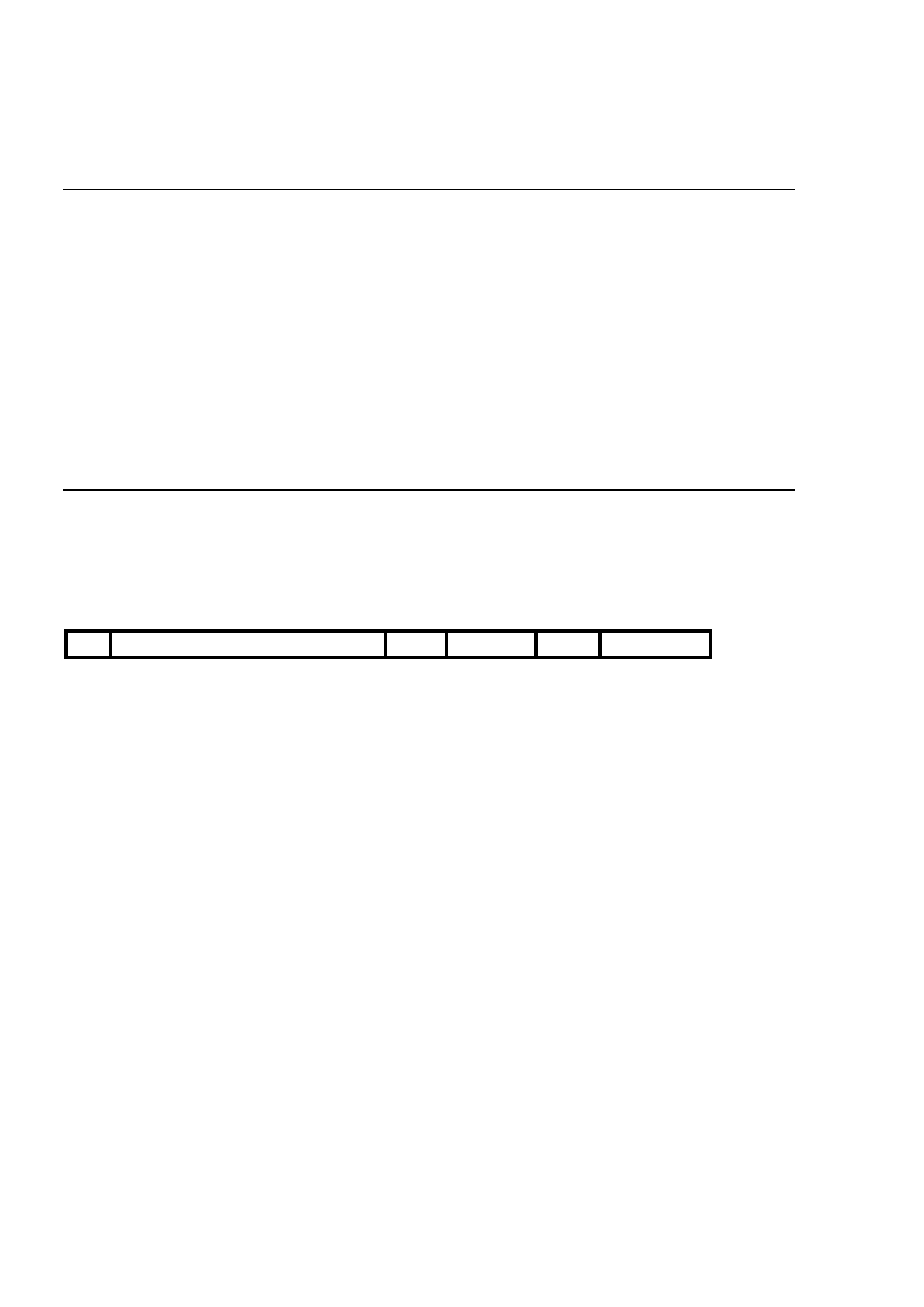 Secretaria Municipal de Cultura Departamento do Patrimônio Histórico Conselho Municipal de Preservação do Patrimônio Histórico, Cultural e Ambiental da Cidade de São Paulo Resolução no. 04/93 O Conselho Municipal de Preservação do Patrimônio Histórico, Cultural e Ambiental da Cidade de São Paulo - CONPRESP, por decisão unânime dos Conselheiros presentes na Reuniãoo Ordinária realizada em 07 de outubro de 1993, no usoode suas atribuições legais e nos termos da Lei n 10.032/85, com as alterações introduzidas pela Lei n 10.236/86, resolve abrir processo de tombamento dos imóveis e logradouros que compõem o EIXO HISTÓRICO DE SANTO AMARO, localizados no Distrito de Santo Amaro e discriminados no Anexo I que integra esta Resolução. SMC - CONPRESP EIXO HISTÓRICO DE SANTO AMARO - RESOLUÇÃO No. 04/CONPRESP/93 ANEXO I - LISTA DE IMÓVEIS E LOGRADOUROS EM PROCESSO DE TOMBAMENTO REG 	ENDEREÇO 	SETOR 	QUADRA 	LOTE(s) 	OBSERVAÇÃO SETOR: 087 QUADRA 1	CAPITÃO THIAGO LUZ , RUA 	087 	LOGRADOURO 2	SALIM FARAH MALUF, PRAÇA 	087 	LOGRADOURO 3	TENENTE 	CORONEL 	C AR L OS 	SILVA 	087 	LOGRADOURO AR AUJ O , R UA QUADRA: 037 4	TREZE DE MAIO 242, LARGO 	087 	037 	01 e 02 5	TREZE DE MAIO 246, LARGO 	087 	037 	03 6	TREZE DE MAIO 250, LARGO 	087 	037 	04 7	TREZE DE MAIO 262 E 266, LARGO 	087 	037 	05 QUADRA: 040 8	CAPITÃO THIAGO LUZ 109, RUA 	087 	040 	04 9	CAPITÃO THIAGO LUZ 113 E 117, RUA 	087 	040 	03 10 	CAPITÃO THIAGO LUZ 121 E 125, RUA 	087 	040 	02 11 	CAPITÃO THIAGO LUZ 131, 135, 139 E 181, 	087 	040 	73 A 82 R UA 12 	CAPITÃO THIAGO LUZ 27, 29 E 33, RUA 	087 	040 	57 a 59 13 	CAPITÃO THIAGO LUZ 41 e 45, RUA 	087 	040 	64 14 	CAPITÃO THIAGO LUZ 49, RUA 	087 	040 	13 15 	CAPITÃO THIAGO LUZ 3 E 30, RUA 	087 	040 	72 16 	CAPITÃO THIAGO LUZ 57, RUA 	087 	040 	84 17 	CAPITÃO THIAGO LUZ 63, RUA 	087 	040 	11 18 	CAPITÃO THIAGO LUZ 67, RUA 	087 	040 	10 19 	CAPITÃO THIAGO LUZ 73, RUA 	087 	040 	09 20 	CAPITÃO THIAGO LUZ 77, RUA 	087 	040 	08 21 	CAPITÃO THIAGO LUZ 81 E 85, RUA 	087 	040 	07 22 	CAPITÃO THIAGO LUZ 89, 93 E 95, RUA 	087 	040 	06 23 	CAPITÃO THIAGO LUZ 9 A 19, RUA ESQ. C/ 	087 	040 	71 PAULO EIRÓ 184, RUA 24 	CAPITÃO THIAGO LUZ 99 E 101, RUA 	087 	040 	05 25 	FLORIANO PEIXOTO 386, PRAÇA 	087 	040 	70 26 	FLORIANO PEIXOTO 408 A 414, PRAÇA 	087 	040 	56 27 	FLORIANO PEIXOTO 422 E 430, PRAÇA 	087 	040 	55 REG 	ENDEREÇO 	SETOR 	QUADRA 	LOTE(s) 	OBSERVAÇÃO 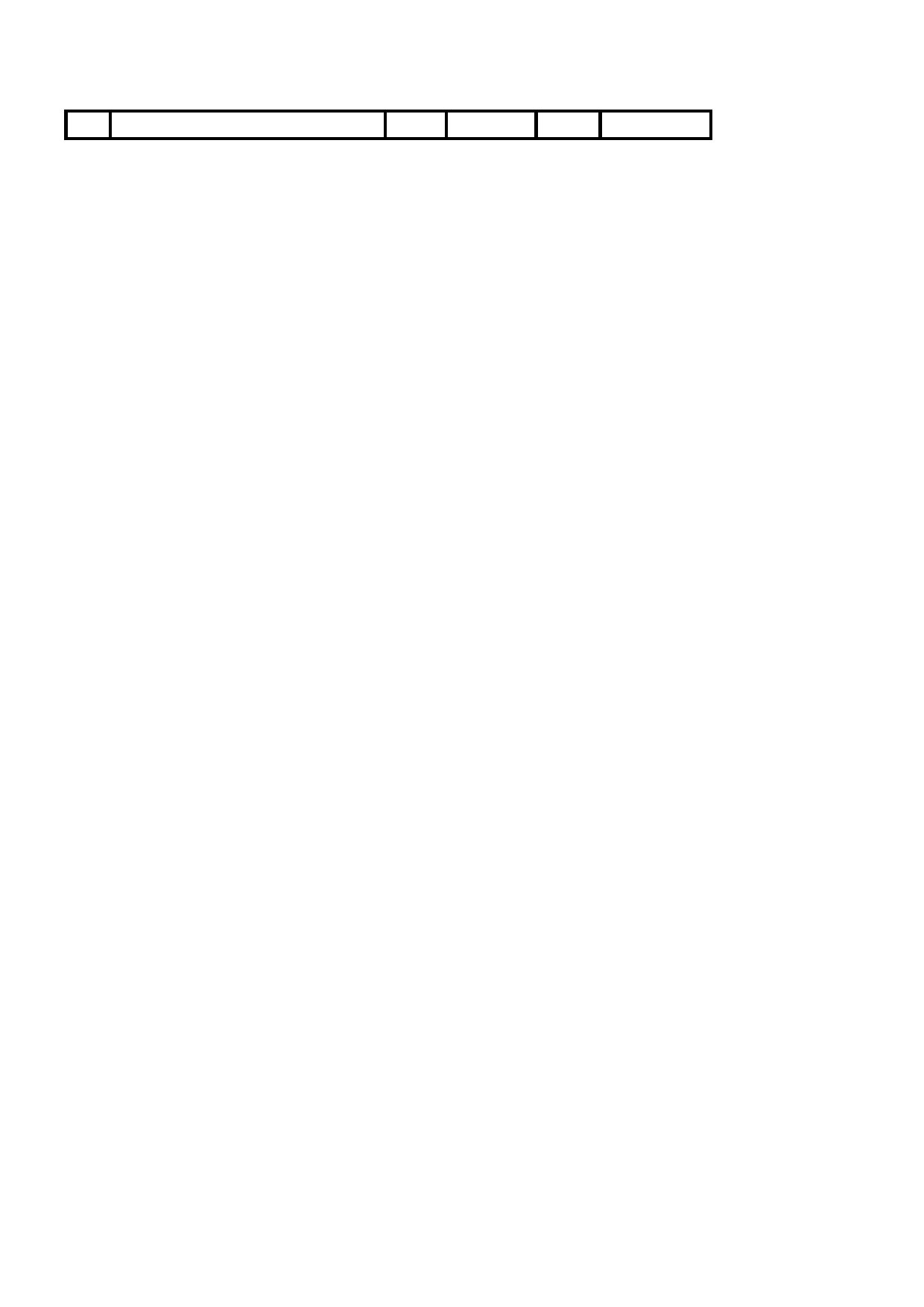 28 	TREZE DE MAIO 144, LARGO 	087 	040 	69 29 	TREZE DE MAIO 162, LARGO 	087 	040 	19 30 	TREZE DE MAIO 170, LARGO 	087 	040 	20 31 	TREZE DE MAIO 174 E 178, LARGO 	087 	040 	21 32 	TREZE DE MAIO 182 E 186, LARGO 	087 	040 	22 33 	TREZE DE MAIO 204, LARGO 	087 	040 	68 34 	TREZE DE MAIO 220, LARGO 	087 	040 	67 35 	TREZE DE MAIO 228, LARGO 	087 	040 	83 QUADRA 041 36 	CAPITÃO THIAGO LUZ 102, 108 E 110, RUA 	087 	041 	14 37 	CAPITÃO THIAGO LUZ 114, RUA 	087 	041 	28 38 	CAPITÃO THIAGO LUZ 118, RUA 	087 	041 	16 39 	CAPITÃO THIAGO LUZ 20 E 24, RUA 	087 	041 	02 40 	CAPITÃO THIAGO LUZ 32 E 28, RUA 	087 	041 	03 41 	CAPITÃO THIAGO LUZ 34 E 36, RUA 	087 	041 	04 42 	CAPITÃO THIAGO LUZ 40, RUA 	087 	041 	05 43 	CAPITÃO THIAGO LUZ 46 e 50, RUA 	087 	041 	06 44 	CAPITÃO THIAGO LUZ 56, RUA 	087 	041 	07 45 	CAPITÃO THIAGO LUZ 62, RUA 	087 	041 	08 46 	CAPITÃO THIAGO LUZ 68, RUA 	087 	041 	09 47 	CAPITÃO THIAGO LUZ 74, RUA 	087 	041 	10 48 	CAPITÃO THIAGO LUZ 82, RUA 	087 	041 	27 49 	CAPITÃO THIAGO LUZ 92 E 88, RUA 	087 	041 	12 50 	CAPITÃO THIAGO LUZ 94, RUA 	087 	041 	13 51 	TREZE DE MAIO 104 E 108, LARGO 	087 	041 	24 52 	TREZE DE MAIO 116 E 120, LARGO 	087 	041 	25 53 	TREZE DE MAIO 124 A 138, LARGO 	087 	041 	01 54 	TREZE DE MAIO 84 E 90, LARGO 	087 	041 	22 55 	TREZE DE MAIO 94 E 98, LARGO 	087 	041 	23 `QUADRA: 043 56 	FLORIANO PEIXOTO 226, PRAÇA 	087 	043 	17 57 	FLORIANO PEIXOTO 254, PRAÇA 	087 	043 	35 58 	FLORIANO PEIXOTO 266, PRAÇA 	087 	043 	14 59 	FLORIANO PEIXOTO 320, PRAÇA 	087 	043 	07 60 	FLORIANO PEIXOTO 369, PRAÇA 	087 	043 	60 61 	FLORIANO PEIXOTO 387, PRAÇA 	087 	043 	06 62 	FLORIANO PEIXOTO 401 E 405, PRAÇA 	087 	043 	39 A 59 63 	FLORIANO PEIXOTO 411 E 415, PRAÇA 	087 	043 	38 64 	FLORIANO PEIXOTO 419, PRAÇA 	087 	043 	12 65 	FLORIANO PEIXOTO 433, PRAÇA 	087 	043 	13 66 	MARIO L. LEÃO 229, RUA ESQ. FLORIANO 	087 	043 	17 PEIXOTO 226, PRAÇA QUADRA: 058 67 	CERQUEIRA CESAR 162, RUA 	087 	058 	01 68 	CERQUEIRA CESAR 170, RUA 	087 	058 	77 69 	CERQUEIRA CESAR 178, RUA 	087 	058 	76 70 	CERQUEIRA CESAR 182, 182-A E 184 RUA 	087 	058 	75 71 	CERQUEIRA CESAR 194, 196, 200, RUA 	087 	058 	74 72 	CERQUEIRA CESAR 198, 198-FUNDOS E 204, 	087 	058 	73 R UA 73 	CERQUEIRA CESAR 202, RUA 	087 	058 	72 74 	CERQUEIRA CESAR 220, RUA 	087 	058 	71 75 	CERQUEIRA CESAR 222, RUA 	087 	058 	122 76 	CERQUEIRA CESAR 226, RUA 	087 	058 	123 77 	CERQUEIRA CESAR 232 E 248, RUA 	087 	058 	131 78 	CERQUEIRA CESAR 266 E 266-FUNDOS, RUA 	087 	058 	63 79 	CERQUEIRA CESAR 268, RUA 	087 	058 	62 80 	CERQUEIRA CESAR 278, RUA 	087 	058 	061 81 	CERQUEIRA CESAR 290, RUA 	087 	058 	60 82 	CERQUEIRA CESAR 302, RUA 	087 	058 	126 83 	TENENTE 	CORONEL 	C AR L OS 	SILVA 	087 	058 	01 	CONJ. C/ TEN. AR AUJ O 1 1 9 E 1 2 9 , R UA 	CEL. C. S. A. 129 84 	TENENTE 	CORONEL 	C AR L OS 	SILVA 	087 	058 	02 AR AUJ O 1 3 5 , R U A 85 	TENENTE 	CORONEL 	C AR L OS 	SILVA 	087 	058 	03 AR AUJ O 1 3 9 , R U A 86 	TENENTE 	CORONEL 	C AR L OS 	SILVA 	087 	058 	04 AR AUJ O 1 4 5 , R U A 87 	TENENTE 	CORONEL 	C AR L OS 	SILVA 	087 	058 	05 AR AUJ O 1 5 1 , R U A 88 	TENENTE 	CORONEL 	C AR L OS 	SILVA 	087 	058 	06 REG 	ENDEREÇO 	SETOR 	QUADRA 	LOTE(s) 	OBSERVAÇÃO AR AUJ O 1 5 7 E 1 5 9 , R UA 89 	TENENTE 	CORONEL 	C AR L OS 	SILVA 	087 	058 	07 AR AUJ O 1 6 1 , R U A 90 	TENENTE 	CORONEL 	C AR L OS 	SILVA 	087 	058 	08 A 11 AR AUJ O 1 6 5 , R U A 91 	TENENTE 	CORONEL 	C AR L OS 	SILVA 	087 	058 	12 AR AUJ O 1 6 7 , R U A 92 	TENENTE 	CORONEL 	C AR L OS 	SILVA 	087 	058 	13 AR AUJ O 1 7 5 , R U A 93 	TENENTE 	CORONEL 	C AR L OS 	SILVA 	087 	058 	14 AR AUJ O 1 8 1 , R U A 94 	TENENTE 	CORONEL 	C AR L OS 	SILVA 	087 	058 	15 AR AUJ O 1 8 5 , R U A 95 	TENENTE 	CORONEL 	C AR L OS 	SILVA 	087 	058 	16 AR AUJ O 1 9 3 , R U A 96 	TENENTE 	CORONEL 	C AR L OS 	SILVA 	087 	058 	17 AR AUJ O 1 9 9 , R U A 97 	TENENTE 	CORONEL 	C AR L OS 	SILVA 	087 	058 	18 AR AUJ O 2 0 3 , R U A 98 	TENENTE 	CORONEL 	C AR L OS 	SILVA 	087 	058 	19 AR AUJ O 2 0 7 , R U A 99 	TENENTE 	CORONEL 	C AR L OS 	SILVA 	087 	058 	20 	CONJ. C/ TEN. AR AUJ O 2 1 1 , R U A 	CEL. C. S. A. 207 100 	TENENTE 	CORONEL 	C AR L OS 	SILVA 	087 	058 	21 AR AUJ O 2 1 7 , R U A 101 	TENENTE 	CORONEL 	C AR L OS 	SILVA 	087 	058 	22 AR AUJ O 2 2 3 , R U A 102 	TENENTE 	CORONEL 	C AR L OS 	SILVA 	087 	058 	23 AR AUJ O 2 2 7 , R U A 103 	TENENTE 	CORONEL 	C AR L OS 	SILVA 	087 	058 	24 AR AUJ O 2 3 3 , R U A 104 	TENENTE 	CORONEL 	C AR L OS 	SILVA 	087 	058 	25 AR AUJ O 2 3 5 , R U A 105 	TENENTE 	CORONEL 	C AR L OS 	SILVA 	087 	058 	26 AR AUJ O 2 4 3 , R U A QUADRA: 062 106 	CERQUEIRA CESAR 301, RUA 	087 	062 	1	CRECHE MUNICIPAL 107 	MARIO L. LEÃO 120, RUA 	087 	062 	1	EEPG ALBERTO CONTE 108 	MARIO L. LEÃO 228, RUA 	087 	062 	1	BIJ BENEDITA B AR R OS 109 	PAULO EIRÓ 585, RUA 	087 	062 	1110 	PAULO EIRÓ S/No., RUA 	087 	062 	1	EMEI 	B OR B A GATO QUADRA: 064 111 	TENENTE 	CORONEL 	C AR L OS 	SILVA 	087 	064 	1	CONJ. C/ MÁRIO AR AUJ O 1 2 E 2 0 , R UA 	L. LEÃO 166 E 1 6 8 , R UA 112 	TENENTE 	CORONEL 	C AR L OS 	SILVA 	087 	064 	2AR AUJ O 2 0 e 2 6 , R UA 113 	TENENTE 	CORONEL 	C AR L OS 	SILVA 	087 	064 	3AR AUJ O 3 0 , R U A 114 	TENENTE 	CORONEL 	C AR L OS 	SILVA 	087 	064 	4AR AUJ O 3 6 E 4 0 , R UA 115 	TENENTE 	CORONEL 	C AR L OS 	SILVA 	087 	064 	5AR AUJ O 4 8 , R U A 116 	TENENTE 	CORONEL 	C AR L OS 	SILVA 	087 	064 	6, 7 e 21 AR AUJ O 6 8 A 5 2 , R UA 117 	TENENTE 	CORONEL 	C AR L OS 	SILVA 	087 	064 	10 AR AUJ O 7 2 E 8 2 , R UA 118 	TENENTE 	CORONEL 	C AR L OS 	SILVA 	087 	064 	11 AR AUJ O 9 2 E 9 6 , R UA 119 	TENENTE 	CORONEL 	C AR L OS 	SILVA 	087 	064 	12 AR AUJ O 9 8 , R U A QUADRA: 065 120 	CAPITÃO THIAGO LUZ 134, RUA 	087 	065 	1121 	CAPITÃO THIAGO LUZ 142, RUA 	087 	065 	2122 	FLORIANO PEIXOTO 104 E 106, PRAÇA 	087 	065 	16 123 	FLORIANO PEIXOTO 08, PRAÇA 	087 	065 	117 124 	FLORIANO PEIXOTO 102, PRAÇA 	087 	065 	15 REG 	ENDEREÇO 	SETOR 	QUADRA 	LOTE(s) 	OBSERVAÇÃO 125 	FLORIANO PEIXOTO 112, PRAÇA 	087 	065 	17 126 	FLORIANO PEIXOTO 122, PRAÇA 	087 	065 	18 127 	FLORIANO PEIXOTO 126, PRAÇA 	087 	065 	19 128 	FLORIANO PEIXOTO 132, PRAÇA 	087 	065 	20 129 	FLORIANO PEIXOTO 142 E 146, PRAÇA 	087 	065 	21 130 	FLORIANO PEIXOTO 154 E 150, PRAÇA 	087 	065 	108 131 	FLORIANO PEIXOTO 18 E 12, PRAÇA 	087 	065 	70 A 84 132 	FLORIANO PEIXOTO 20 E 22, PRAÇA 	087 	065 	6133 	FLORIANO PEIXOTO 26, PRAÇA 	087 	065 	7134 	FLORIANO PEIXOTO 32 E 34, PRAÇA 	087 	065 	8135 	FLORIANO PEIXOTO 38 E 44, PRAÇA 	087 	065 	116 136 	FLORIANO PEIXOTO 50, PRAÇA 	087 	065 	10 137 	FLORIANO PEIXOTO 54 E 60, PRAÇA 	087 	065 	11 138 	FLORIANO PEIXOTO 74, PRAÇA 	087 	065 	12 139 	FLORIANO PEIXOTO 90, 92 E 96, PRAÇA 	087 	065 	109 QUADRA: 070 140 	FRANCISCO F. LOPES 36 A 44, PRAÇA 	087 	070 	80 141 	FRANCISCO F. LOPES 42, PRAÇA 	087 	070 	24 142 	FRANCISCO F. LOPES 74, PRAÇA 	087 	070 	93 143 	FRANCISCO F. LOPES 82, PRAÇA 	087 	070 	21 144 	FRANCISCO F. LOPES 96, PRAÇA 	087 	070 	20 145 	FRANCISCO F. LOPES , PRAÇA ESQ. JOÃO 	087 	070 	98 DIAS 795, AVENIDA 146 	TENENTE 	CORONEL 	C AR L OS 	SILVA 	087 	070 	69 AR AUJ O 2 0 4 E 2 0 8 , R UA 147 	TENENTE 	CORONEL 	C AR L OS 	SILVA 	087 	070 	68 AR AUJ O 2 1 2 E 2 1 6 , R UA 148 	TENENTE 	CORONEL 	C AR L OS 	SILVA 	087 	070 	43 AR AUJ O 2 2 6 E 2 3 0 , R UA 149 	TENENTE 	CORONEL 	C AR L OS 	SILVA 	087 	070 	42 ARAUJO 232 E 232-FUNDOS, RUA 150 	TENENTE 	CORONEL 	C AR L OS 	SILVA 	087 	070 	41 AR AUJ O 2 5 2 E 2 5 4 , R UA 151 	TENENTE 	CORONEL 	C AR L OS 	SILVA 	087 	070 	40 	CONJ. C/ TEN. AR AUJ O 2 6 0 , R U A 	CEL. C. S. A. 270 152 	TENENTE 	CORONEL 	C AR L OS 	SILVA 	087 	070 	59 ARAUJO 270 E 270-A, RUA 153 	TENENTE 	CORONEL 	C AR L OS 	SILVA 	087 	070 	38 AR AUJ O 2 7 6 , R U A 154 	TENENTE 	CORONEL 	C AR L OS 	SILVA 	087 	070 	37 AR AUJ O 2 8 0 , 2 8 6 , R UA 155 	TENENTE 	CORONEL 	C AR L OS 	SILVA 	087 	070 	85 AR AUJ O 2 9 2 , R U A 156 	TENENTE 	CORONEL 	C AR L OS 	SILVA 	087 	070 	84 AR AUJ O 2 9 8 , R U A 157 	TENENTE 	CORONEL 	C AR L OS 	SILVA 	087 	070 	35 ARAUJO 310 E 310-FUNDOS, RUA 158 	TENENTE 	CORONEL 	C AR L OS 	SILVA 	087 	070 	34 AR AUJ O 3 1 8 E 3 2 6 , R UA 159 	TENENTE 	CORONEL 	C AR L OS 	SILVA 	087 	070 	83 AR AUJ O 3 3 6 E 3 3 2 , R UA 160 	TENENTE 	CORONEL 	C AR L OS 	SILVA 	087 	070 	32 AR AUJ O 3 3 8 , R U A 161 	TENENTE 	CORONEL 	C AR L OS 	SILVA 	087 	070 	92 AR AUJ O 3 5 0 , R U A 162 	TENENTE 	CORONEL 	C AR L OS 	SILVA 	087 	070 	91 AR AUJ O 3 5 6 , R U A 163 	TENENTE 	CORONEL 	C AR L OS 	SILVA 	087 	070 	30 ARAUJO 362 E 362-FUNDOS, RUA 164 	TENENTE 	CORONEL 	C AR L OS 	SILVA 	087 	070 	80 AR AUJ O 3 7 0 E 3 8 8 , R UA 165 	TENENTE 	CORONEL 	C AR L OS 	SILVA 	087 	070 	44 AR AUJ O 5 4 4 , R U A QUADRA: 072 166 	TREZE DE MAIO 290, LARGO 	087 	072 	6 A 75 QUADRA: 221 167 	FLORIANO PEIXOTO S/No., PRAÇA 	087 	221 	1	ANTIGA PREFEITURA 168 	FLORIANO PEIXOTO, PRAÇA 	087 	221 	1	LOGRADOURO QUADRA: 253 REG 	ENDEREÇO 	SETOR 	QUADRA 	LOTE(s) 	OBSERVAÇÃO 169 	FRANCISCO F. LOPES, PRAÇA 	087 	253 	1	LOGRADOURO QUADRA: 303 170 	CARLOS AUGUSTO DE CAMPOS 14 E 14-A, 	087 	303 	48 	CONJ. C/ TEN RUA DOUTOR 	CEL. 	C. 	S. AR AUJ O 	130, R UA 171 	CERQUEIRA CESAR 102 E 114, RUA 	087 	303 	1	CONJ. C/ TEN. CEL CARLOS S. AR AUJ O 1 3 4 A 1 4 6 , R UA 172 	TENENTE 	CORONEL 	C AR L OS 	SILVA 	087 	303 	2AR AUJ O 1 4 4 , R U A 173 	TENENTE 	CORONEL 	C AR L OS 	SILVA 	087 	303 	46 AR AUJ O 1 4 6 E 1 5 0 , R UA 174 	TENENTE 	CORONEL 	C AR L OS 	SILVA 	087 	303 	47 AR AUJ O 1 5 2 E 1 5 4 , R UA QUADRA: 306 175 	FRANCISCO F. LOPES 755/759, PRAÇA 	087 	306 	23 E 24 176 	FRANCISCO F. LOPES 763 E 763-FUNDOS, 	087 	306 	25 P R AÇ A 177 	FRANCISCO F. LOPES 769, PRAÇA 	087 	306 	26 	DATADO 	DE 1910 178 	FRANCISCO F. LOPES 779/781, PRAÇA 	087 	306 	27 179 	FRANCISCO F. LOPES 787, PRAÇA 	087 	306 	28 180 	FRANCISCO F. LOPES 791, PRAÇA 	087 	306 	29 181 	FRANCISCO F. LOPES 795, PRAÇA 	087 	306 	30 182 	FRANCISCO F. LOPES 801, PRAÇA 	087 	306 	31 183 	FRANCISCO F. LOPES 807, PRAÇA 	087 	306 	32 184 	FRANCISCO F. LOPES 813, PRAÇA 	087 	306 	33 185 	FRANCISCO F. LOPES 817, PRAÇA 	087 	306 	34 186 	FRANCISCO F. LOPES 821, PRAÇA 	087 	306 	35 	2 PAVIMENTOS 187 	FRANCISCO F. LOPES , PRAÇA ESQ. JOÃO 	087 	306 	36 DIAS 853, AVENIDA 188 	TENENTE 	CORONEL 	C AR L OS 	SILVA 	087 	306 	8AR AUJ O 2 6 9 , R U A 189 	TENENTE 	CORONEL 	C AR L OS 	SILVA 	087 	306 	9AR AUJ O 2 7 1 , R U A 190 	TENENTE 	CORONEL 	C AR L OS 	SILVA 	087 	306 	11 AR AUJ O 2 8 1 , R U A 191 	TENENTE 	CORONEL 	C AR L OS 	SILVA 	087 	306 	13 AR AUJ O 2 9 1 , R U A 192 	TENENTE 	CORONEL 	C AR L OS 	SILVA 	087 	306 	14 AR AUJ O 3 0 1 , R U A 193 	TENENTE 	CORONEL 	C AR L OS 	SILVA 	087 	306 	15 AR AUJ O 3 3 3 , 3 4 5 E 3 4 7 , R UA 194 	TENENTE 	CORONEL 	C AR L OS 	SILVA 	087 	306 	16 AR AUJ O 3 5 5 , R U A 195 	TENENTE 	CORONEL 	C AR L OS 	SILVA 	087 	306 	18 	F UNDOS AR AUJ O 3 6 1 , R U A 196 	TENENTE 	CORONEL 	C AR L OS 	SILVA 	087 	306 	17 	FRENTE AR AUJ O 3 6 1 , R U A 197 	TENENTE 	CORONEL 	C AR L OS 	SILVA 	087 	306 	20 AR AUJ O 3 6 9 , R U A 198 	TENENTE 	CORONEL 	C AR L OS 	SILVA 	087 	306 	19 AR AUJ O 3 6 9 , R U A 199 	TENENTE 	CORONEL 	C AR L OS 	SILVA 	087 	306 	61 AR AUJ O 3 8 7 , R U A 200 	TENENTE 	CORONEL 	C AR L OS 	SILVA 	087 	306 	21 ARAUJO 395, 395-FUNDOS E 383, RUA QUADRA 340 201 	JOÃO DIAS S/No., AVENIDA 	087 	340 	1SETOR 088 QUADRA 018 202 	TREZE DE MAIO 296, LARGO 	088 	018 	4203 	TREZE DE MAIO 298 E 300, LARGO 	088 	018 	3204 	TREZE DE MAIO 304 E 308, LARGO 	088 	018 	13 205 	TREZE DE MAIO 314 E 316, LARGO 	088 	018 	1REG 	ENDEREÇO 	SETOR 	QUADRA 	LOTE(s) 	OBSERVAÇÃO 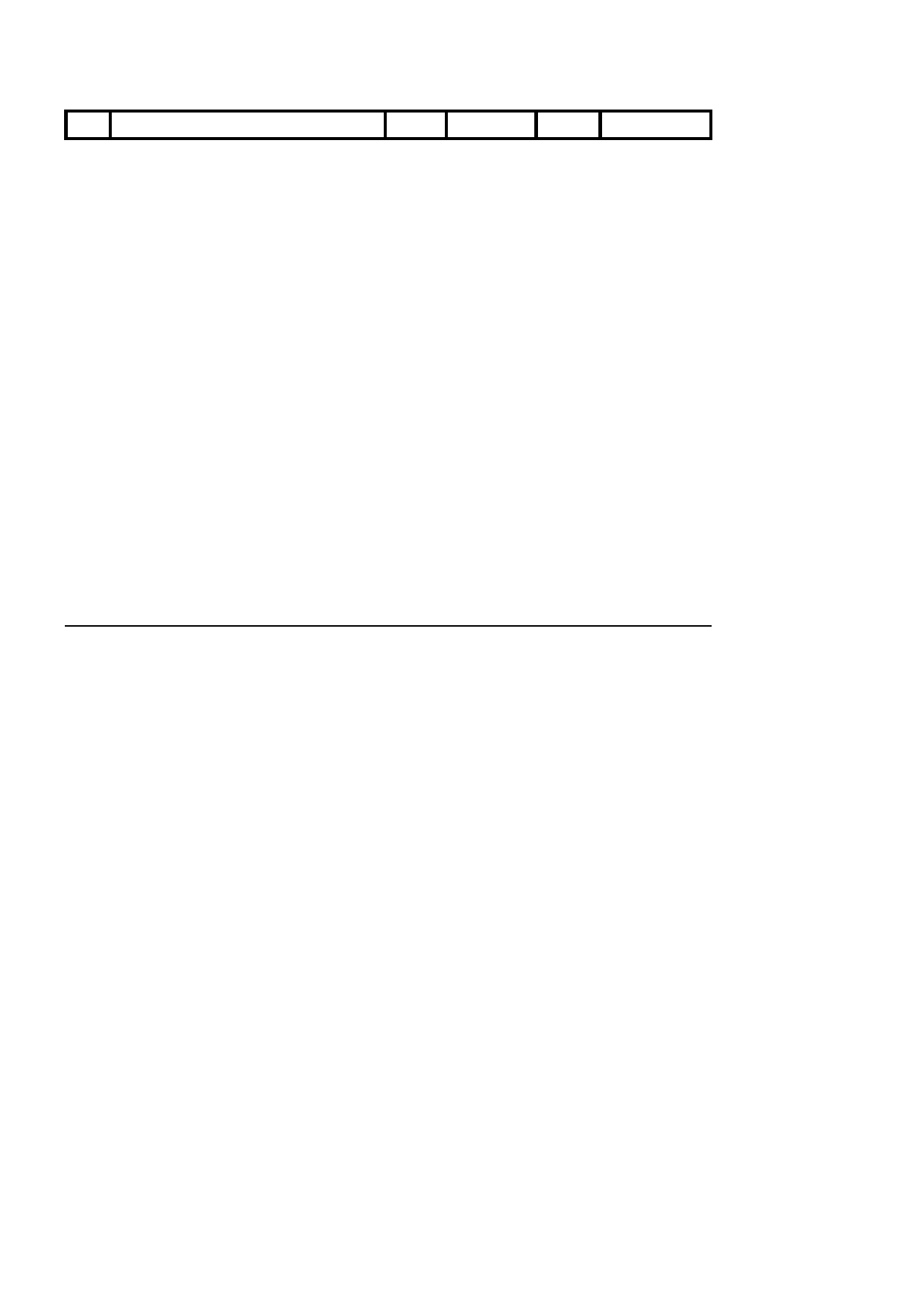 QUADRA: 019 206 	TREZE DE MAIO S/No., LARGO 	088 	019 	1	IGREJA MATRIZ DE 	SANTO AMARO 207 	TREZE DE MAIO , LARGO 	088 	019 	1	LOGRADOURO QUADRA: 020 208 	TREZE DE MAIO 330, LARGO 	088 	020 	1209 	TREZE DE MAIO 336, LARGO 	088 	020 	2210 	TREZE DE MAIO 342, LARGO 	088 	020 	3211 	TREZE DE MAIO 346, LARGO 	088 	020 	4212 	TREZE DE MAIO 352 E 356 , LARGO 	088 	020 	5213 	TREZE DE MAIO 358 E 362, LARGO 	088 	020 	8QUADRA: 025 214 	TREZE DE MAIO 101, LARGO 	088 	025 	56 215 	TREZE DE MAIO 374, LARGO 	088 	025 	28 216 	TREZE DE MAIO 378 E 382, LARGO 	088 	025 	29 217 	TREZE DE MAIO 390 E 394, LARGO 	088 	025 	30 218 	TREZE DE MAIO 398, LARGO 	088 	025 	38 E 39 219 	TREZE DE MAIO 402, LARGO 	088 	025 	32 220 	TREZE DE MAIO 406, LARGO 	088 	025 	33 221 	TREZE DE MAIO 414, LARGO 	088 	025 	34 222 	TREZE DE MAIO 424, LARGO 	088 	025 	35 223 	TREZE DE MAIO 430, LARGO 	088 	025 	36 224 	TREZE DE MAIO 440, LARGO 	088 	025 	37 225 	TREZE DE MAIO 454 E 460, LARGO 	088 	025 	1226 	TREZE DE MAIO 468, LARGO 	088 	025 	2227 	TREZE DE MAIO 476, LARGO 	088 	025 	3228 	TREZE DE MAIO 482 A 496, LARGO 	088 	025 	46 229 	TREZE DE MAIO 95 e 99, LARGO 	088 	025 	54 QUADRA: 036 230 	TREZE DE MAIO 2, LARGO 	088 	036 	6